3. Обмен данными Реализация товаров и услуг -Реализация (акты, накладные) в валюте USD/EUROПри переносе данных из УТ в БУХ по договорам в USD/EURO расчеты с ПОКУПАТЕЛЯМИ идут по счетам 62.21/62.22.3.1. Реализация товара, нет оплаты:  Если не было оплаты, то в поле «Расчеты» ставится отметка «Не зачитывать». Курс пересчета документа=курс на дату документа.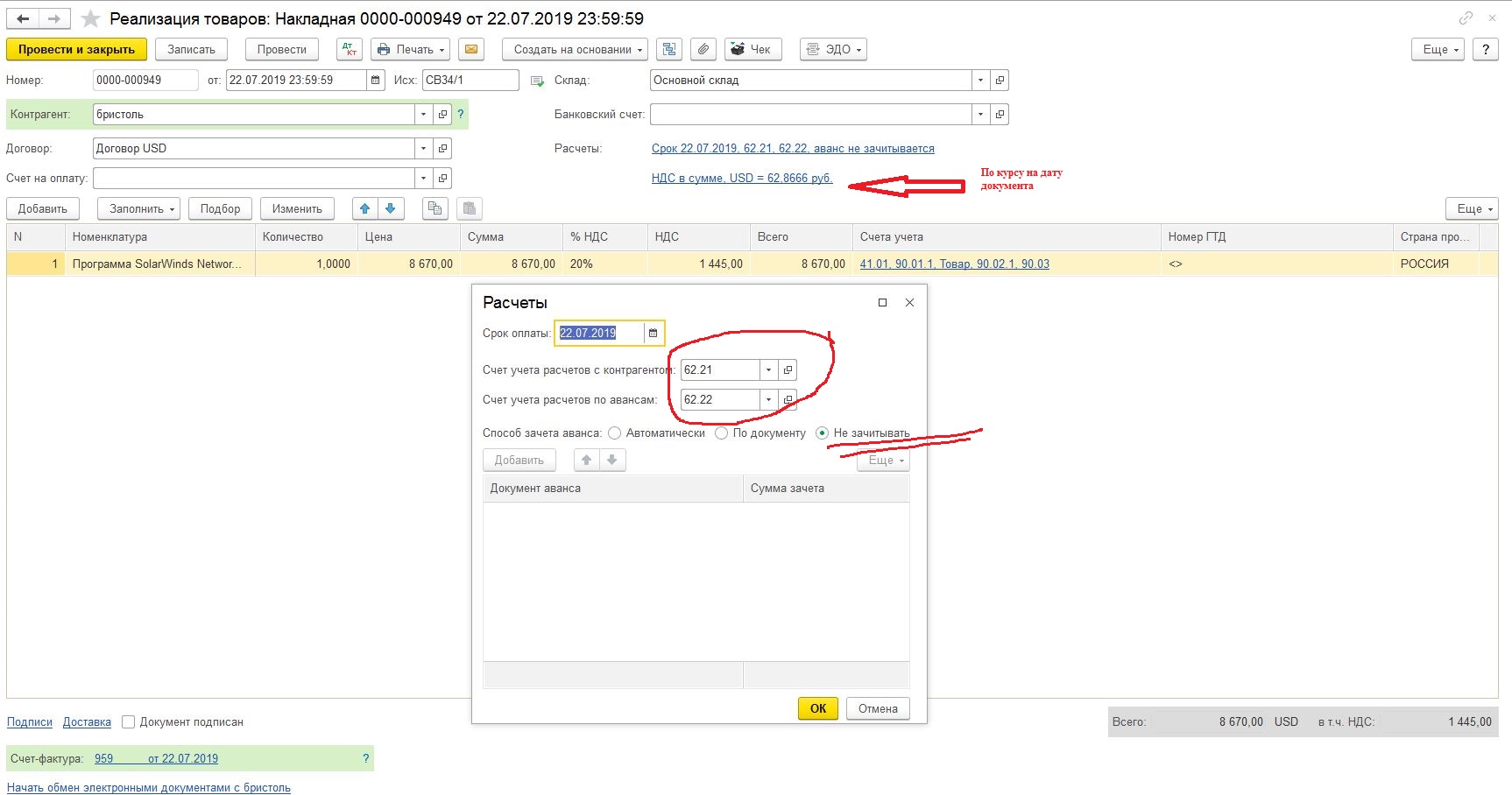 3.2. Реализация товара, была предоплата: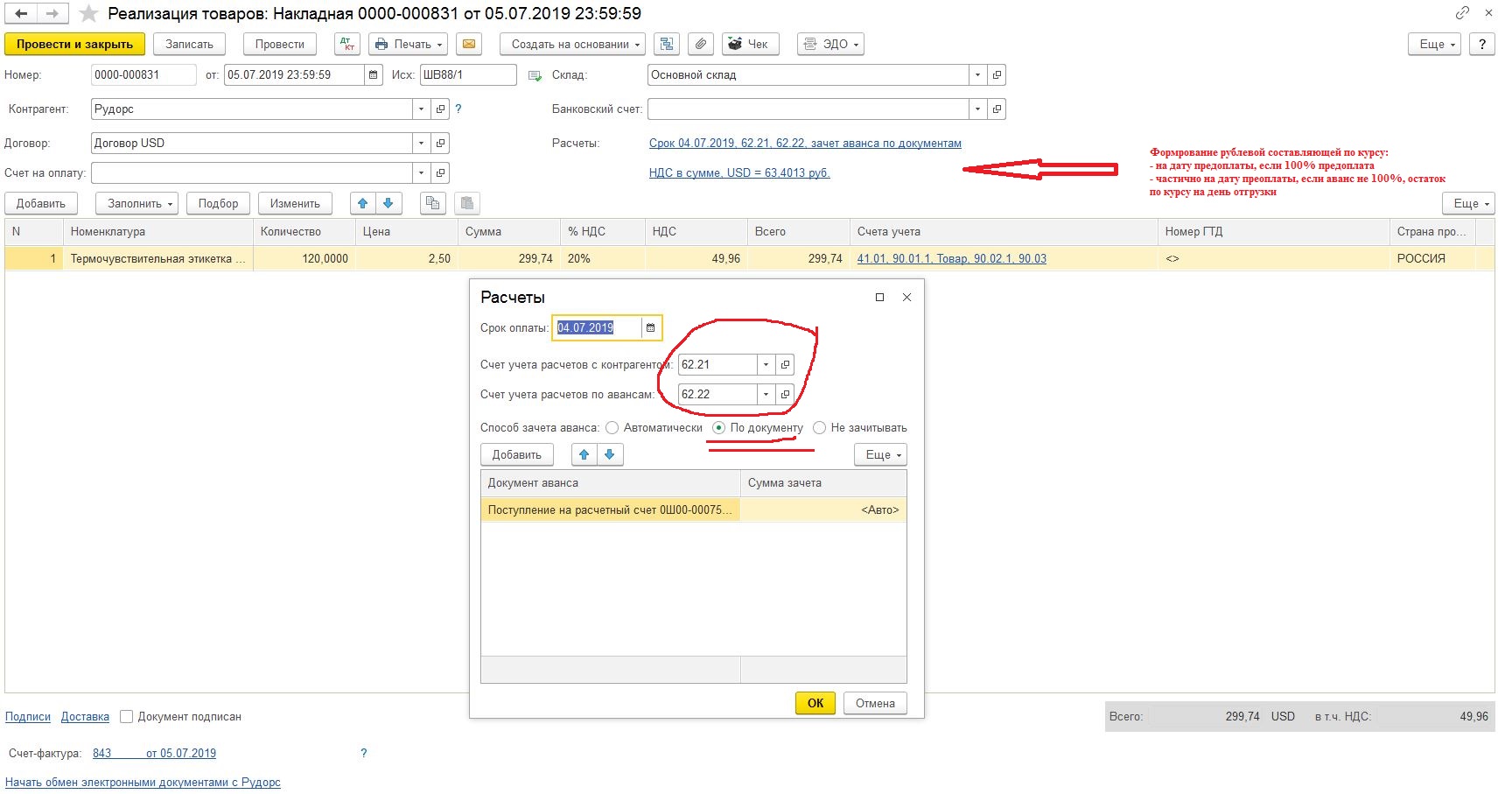 4. Обмен данными Реализация товаров и услуг -Реализация (акты, накладные) в РУБЛЯХ - стандартный обмен.5. Оплата от ПОКУПАТЕЛЯ по договорам в в валюте USD/EURO5.1. 100% ПРЕДОПЛАТА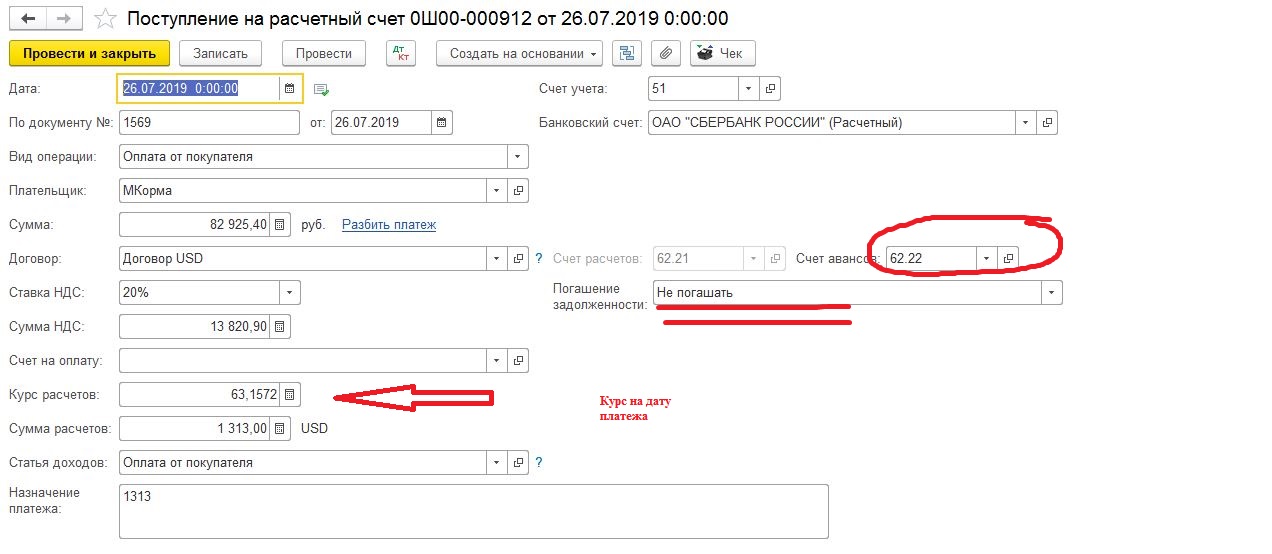 5.2. ПОСТОПЛАТА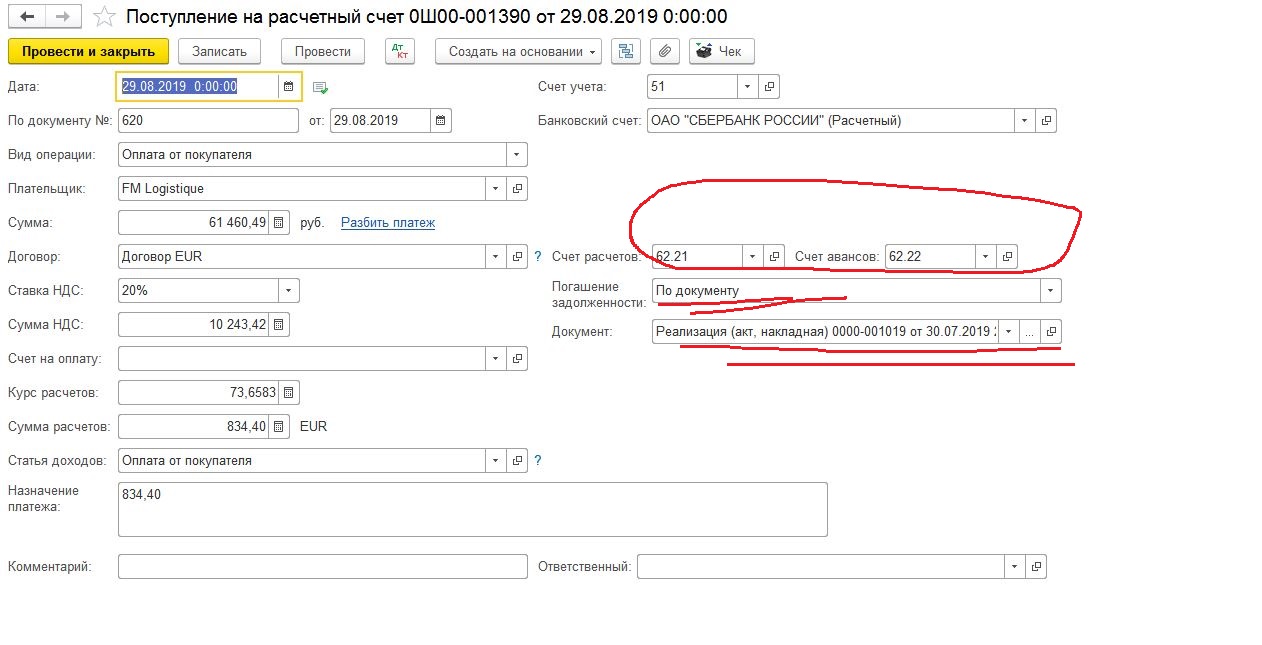 Расчет курсовых разниц при постоплате: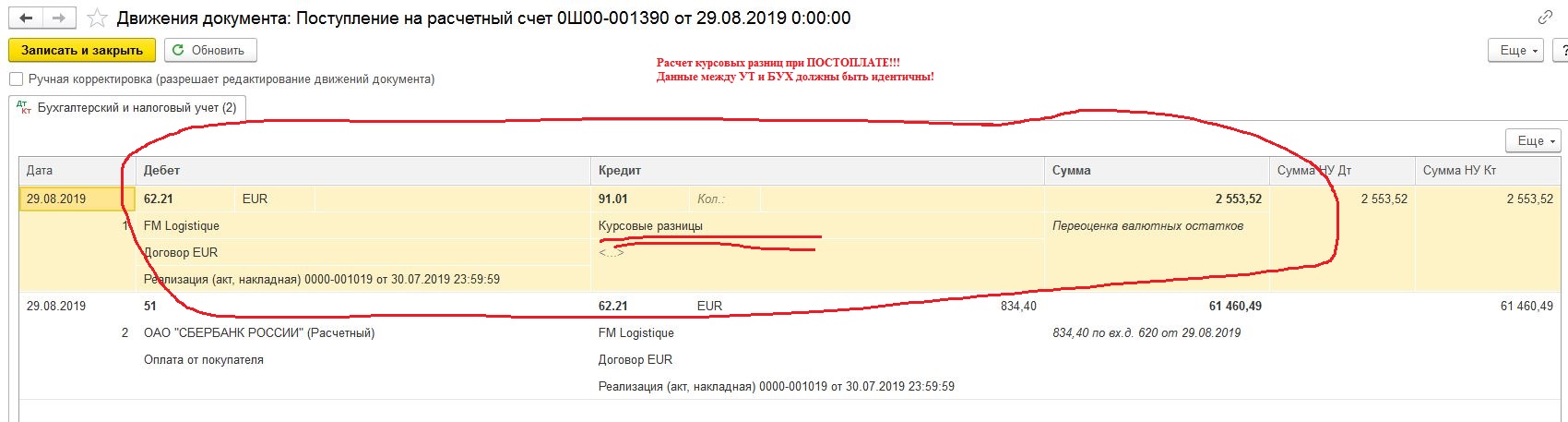 6. Оплата от ПОКУПАТЕЛЯ по договорам в рублях – стандартный обмен.